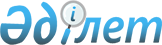 Об организации и обеспечении очередного призыва граждан на срочную воинскую 
службу в апреле-июне и октябре-декабре 2010 года
					
			Утративший силу
			
			
		
					Постановление акимата Аккольского района Акмолинской области от 18 июня 2010 года № А-6/132. Зарегистрировано Управлением юстиции Аккольского района Акмолинской области от 16 июля 2010 года № 1-3-139. Утратило силу постановлением акимата Аккольского района Акмолинской области от 7 июня 2013 года № А-6/240      Сноска. Утратило силу постановлением акимата Аккольского района Акмолинской области от 07.06.2013 № А-6/240 (вступает в силу и вводится в действие со дня подписания).

      В соответствии с Законами Республики Казахстан от 23 января 2001 года «О местном государственном управлении и самоуправлении в Республике Казахстан», от 8 июля 2005 года «О воинской обязанности и воинской службе», Указом Президента Республики Казахстан от 29 марта 2010 года № 960 «Об увольнении в запас военнослужащих срочной воинской службы, выслуживших установленный срок воинской службы, и очередном призыве граждан Республики Казахстан на срочную воинскую службу в апреле-июне и октябре-декабре 2010 года», постановлением Правительства Республики Казахстан от 15 апреля 2010 года № 313 «О реализации Указа Президента Республики Казахстан от 29 марта 2010 года № 960 «Об увольнении в запас военнослужащих срочной воинской службы, выслуживших установленный срок воинской службы, и очередном призыве граждан Республики Казахстан на срочную воинскую службу в апреле-июне и октябре-декабре 2010 года», акимат района ПОСТАНОВЛЯЕТ:



      1. Организовать и обеспечить очередной призыв на срочную воинскую службу в апреле-июне и октябре-декабре 2010 года граждан мужского пола в возрасте от восемнадцати до двадцати семи лет, не имеющих права на отсрочку или освобождение от призыва, а также граждан, отчисленных из учебных заведений, не достигших двадцати семи лет и не выслуживших установленные сроки воинской службы по призыву, на призывном участке государственного учреждения «Отдел по делам обороны Аккольского района Акмолинской области».



      2. Образовать состав районной призывной комиссии согласно приложению 1.



      3. Утвердить график проведения призыва граждан на срочную воинскую службу в апреле-июне и октябре-декабре 2010 года согласно приложениям 2, 3.



      4. Государственному коммунальному казенному предприятию «Аккольская центральная районная больница» при управлении здравоохранения Акмолинской области (по согласованию) для проведения медицинского освидетельствования в составе призывных комиссий создать медицинскую комиссию.



      5. Государственному учреждению «Отдел внутренних дел Аккольского района Департамента внутренних дел Акмолинской области Министерства внутренних дел Республики Казахстан» (по согласованию) обеспечить доставку лиц, уклоняющихся от призыва на воинскую службу, а также охрану общественного порядка при отправке и убытии призывников в воинские части.



      6. Настоящее постановление распространяется на правоотношения, возникшие с 15 апреля 2010 года.



      7. Контроль за исполнением настоящего постановления возложить на заместителя акима района Канатову Р.М.



      8. Настоящее постановление вступает в силу со дня государственной регистрации в управлении юстиции Аккольского района и вводится в действие со дня официального опубликования.      И.о. акима Аккольского

      района                                     А. Кривицкий      СОГЛАСОВАНО:      Начальник государственного

      учреждения «Отдел по делам

      обороны Аккольского района

      Акмолинской области»                       Нурмагамбетов К. Т.      Главный врач государственного

      коммунального казенного предприятия

      «Аккольская центральная районная

      больница» при управлении

      здравоохранения Акмолинской области        Жунусов Б. Г.      Начальник государственного

      учреждения «Отдел внутренних

      дел Аккольского района Департамента

      внутренних дел Акмолинской области

      Министерства внутренних дел

      Республики Казахстан»                      Сарсембаев Ж. А.

Приложение 1

к постановлению акимата

Аккольского района

от «18» июня 2010 года

№ А-6/132 СОСТАВ

районной призывной комиссии      Нурмагамбетов                - начальник государственного

      Кельден Толегенович            учреждения «Отдел по делам

                                     обороны Аккольского района

                                     Акмолинской области»,

                                     председатель комиссии (по

                                     согласованию)      Ахметкалиева                 - главный специалист

      Мадина Шайховна                государственного учреждения

                                     «Отдел внутренней политики

                                     Аккольского района»,

                                     заместитель председателя

                                     комиссии Члены комиссии:      Сексенов                     - заместитель начальника

      Биржан Кадырович               государственного учреждения

                                     «Отдел внутренних дел 

                                     Аккольского района Департамента

                                     внутренних дел Акмолинской

                                     области Министерства внутренних

                                     дел Республики Казахстан»,

                                     (по согласованию)      Гернер                       - начальник отделения набора

      Александр Иванович             военнослужащих по контракту и

                                     призыва «Отдел по делам обороны

                                     Аккольского района Акмолинской

                                     области» (по согласованию)      Такисов                      - главный специалист по вопросам

      Сайлау Сагандыкович            гражданской обороны и

                                     чрезвычайных ситуаций

                                     юридического отдела

                                     государственного учреждения

                                     «Аппарат акима Аккольского

                                     района      Лещинская                    - главный терапевт

      Ада Касымовна                  государственного  коммунального

                                     казенного предприятия 

                                     «Аккольская центральная

                                     районная больница» при

                                     управлении здравоохранения

                                     Акмолинской, председатель

                                     медицинской комиссии (по

                                     согласованию)      Абдуллаева                   - медицинская сестра

      Джамиля Керимовна              инфекционного контроля

                                     государственного коммунального

                                     казенного предприятия

                                     «Аккольская центральная районная

                                     больница» при управлении

                                     здравоохранения Акмолинской

                                     области, секретарь комиссии

                                     (по согласованию)

Приложение 2

к постановлению акимата

Аккольского района

от «18» июня 2010 года

№ А-6/132 График

проведения призыва граждан на срочную

воинскую службу в апреле-июне 2010 года

Приложение 3

к постановлению акимата

Аккольского района

от «18» июня 2010 года

№ А-6/132 График

проведения призыва граждан на срочную

воинскую службу в октябре-декабре 2010 года
					© 2012. РГП на ПХВ «Институт законодательства и правовой информации Республики Казахстан» Министерства юстиции Республики Казахстан
				№п/пНаиме-

нование

города,

аул (сел)

и аульных

(сельских)

округовКоли-

чес-

тво

при-

зыв-

ни-

ковДни работы и количество призывников Дни работы и количество призывников Дни работы и количество призывников Дни работы и количество призывников Дни работы и количество призывников Дни работы и количество призывников Дни работы и количество призывников Дни работы и количество призывников Дни работы и количество призывников Дни работы и количество призывников Дни работы и количество призывников Дни работы и количество призывников Дни работы и количество призывников Дни работы и количество призывников Дни работы и количество призывников Дни работы и количество призывников Дни работы и количество призывников №п/пНаиме-

нование

города,

аул (сел)

и аульных

(сельских)

округовКоли-

чес-

тво

при-

зыв-

ни-

ковАпрельАпрельАпрельАпрельАпрельАпрельАпрельАпрельАпрельАпрельАпрельМайМайМайИюньИюньИюнь№п/пНаиме-

нование

города,

аул (сел)

и аульных

(сельских)

округовКоли-

чес-

тво

при-

зыв-

ни-

ков15161920212223262728290405060103041Город

Акколь2205050505020------------2Новоры-

бинский 23-----23-----------3Урюпин-

ский31------31----------4Наумов-

ский26-------26---------5Кенес-

ский29--------29--------6Енбек-

ский21---------21-------7Карасай-

ский23----------23------8Жалгыз-

карагай-

ский21-----------21-----9Азат17-----------17-----10Кырык-

кудук9------------9----11Боген-

бай6-------------6---ИТОГО:42650505050202331262921233896---№п/пНаиме-

нование

города,

аул (сел)

и аульных

(сельских)

округовКо-

ли-

чес-

тво

при-

зыв-

ни-

ковДни работы и количество призывников Дни работы и количество призывников Дни работы и количество призывников Дни работы и количество призывников Дни работы и количество призывников Дни работы и количество призывников Дни работы и количество призывников Дни работы и количество призывников Дни работы и количество призывников Дни работы и количество призывников Дни работы и количество призывников Дни работы и количество призывников Дни работы и количество призывников Дни работы и количество призывников Дни работы и количество призывников №п/пНаиме-

нование

города,

аул (сел)

и аульных

(сельских)

округовКо-

ли-

чес-

тво

при-

зыв-

ни-

ковОктябрьОктябрьОктябрьОктябрьОктябрьОктябрьОктябрьОктябрьОктябрьОктябрьОктябрьОктябрьОктябрьОктябрьОктябрь№п/пНаиме-

нование

города,

аул (сел)

и аульных

(сельских)

округовКо-

ли-

чес-

тво

при-

зыв-

ни-

ков0104050607081112131415181920211Город

Акколь2335050505033----------2Новоры-

бинский24-----24---------3Урюпин-

ский32------32--------4Наумов-

ский27-------27-------5Кенес-

ский30--------30------6Енбек-

ский22---------22-----7Карасай-

ский24----------24----8Жалгыз-

карагай-

ский23-----------23---9Азат18------------18--10Кырык-

кудук10-------------10-11Боген-

бай7--------------7ИТОГО:45050505050332432273022242318107НоябрьДекабрьДекабрьДекабрь01050206------------------------------------------------